ΘΕΜΑ: « Επισημάνσεις ως προς την υποβολή αιτήσεων μετάθεσης σχολικού έτους 2017-18»ΣΧΕΤ:   Η αρ. πρωτ. 190079/Ε2/06-11-2017   εγκύκλιος μεταθέσεων του ΥΠΠΕΘ.Σύμφωνα με το ανωτέρω σχετικό, καλούνται όλοι οι εκπαιδευτικοί που βρίσκονται στη διάθεση του ΠΥΣΔΕ Άρτας να   υποβάλλουν  υποχρεωτικά Αίτηση   για   Οριστική   Τοποθέτηση. Οι Διευθυντές/Διευθύντριες των σχολικών μονάδων στις οποίες έχουν τοποθετηθεί προσωρινά   οφείλουν να τους ενημερώσουν είτε υπηρετούν στο σχολείο είτε απουσιάζουν.ΕΠΙΣΗΜΑΝΣΕΙΣ που αφορούν μόνο στα δικαιολογητικά που παραλαμβάνει η Διεύθυνση Δ.Ε.:Οι εκπαιδευτικοί υποχρεούνται να αποστείλουν τα απαραίτητα δικαιολογητικά ηλεκτρονικά, αφού προηγουμένως  τα έχουν καταγράψει στην ηλεκτρονική αίτηση στο Πεδίο ‘’Παρατηρήσεις’’. Π.χ. Για τη Δ/νση Δ.Ε. Άρτας :   1) Πιστοποιητικό Εντοπιότητας, 2) Βεβαίωση Σπουδών Τέκνου. Ακόμα και αν βλέπουν συμπληρωμένα τα αντίστοιχα πεδία οφείλουν να αποστείλουν τα απαραίτητα δικαιολογητικά.Τα απαιτούμενα δικαιολογητικά που αποστέλλονται στη Διεύθυνση Δ.Ε. Άρτας σύμφωνα με την εγκύκλιο για τις αιτήσεις  μετάθεσης από περιοχή σε περιοχή όσο και για τις αιτήσεις για την οριστική τοποθέτηση  και για τις αιτήσεις για βελτίωση   θέσης  θα   πρέπει   να αποσταλούν   ηλεκτρονικά στο ηλεκτρονικό ταχυδρομείο:  mail@dide.art.sch.gr αποκλειστικά μέχρι και την  21-11-2017.  Παρακαλούνται οι Διευθυντές/Διευθύντριες των σχολείων να διευκολύνουν τους εκπαιδευτικούς, που επιθυμούν να υποβάλουν αίτηση και δεν έχουν ατομικά μέσα, στην ψηφιοποίηση των δικαιολογητικών τους.Συνιστάται να δοθεί ιδιαίτερη προσοχή στη δομή του αποστελλόμενου ηλεκτρονικού μηνύματος, η οποία όπως ορίζεται από την εγκύκλιο θα πρέπει να έχει την εξής μορφή:Θέμα:  τύπος   αίτησης/αριθμός πρωτ. Αίτησης/αριθμ. Μητρώου ΕκπαιδευτικούΣώμα Μηνύματος: Ονοματεπώνυμο εκπαιδευτικού, κλάδος/ειδικότητα, τύπος   αίτησης,   αριθμός πρωτ. Αίτησης,   αριθμ. Μητρώου ΕκπαιδευτικούΤα υπόλοιπα δικαιολογητικά (π.χ. ασθένειας από Β/θμια Υγειονομική Επιτροπή, πτυχία, μεταπτυχιακά, βεβαιώσεις κ.ά. για απόδειξη ουσιαστικών   προσόντων   για   αιτήσεις   μετάθεσης   σε   Μουσικά, Καλλιτεχνικά κ.λπ. ), τα αποστέλλετε στο Υπουργείο, όπως ορίζει η εγκύκλιος.ΔΙΚΑΙΟΛΟΓΗΤΙΚΑ   ΠΟΥ   ΠΡΕΠΕΙ   ΚΑΤΑ   ΠΕΡΙΠΤΩΣΗ     ΝΑ   ΥΠΟΒΑΛΟΥΝ   ΟΙ ΕΚΠ/ΚΟΙ ΜΕ ΤΙΣ ΑΙΤΗΣΕΙΣ ΤΟΥΣ - Πρόσφατο Πιστοποιητικό Οικογενειακής Κατάστασης (τριμήνου)- Πρόσφατη Βεβαίωση Σπουδών τέκνου/τέκνων από  ΔΗΜΟΣΙΟ ΑΕΙ/ΤΕΙ φοίτησης της ημεδαπής. (τριμήνου)- Πρόσφατο Πιστοποιητικό Εντοπιότητας (τριμήνου)-  Βεβαίωση   εργασίας   συζύγου,   όπως   ειδικότερα   περιγράφεται   στην εγκύκλιο (τριμήνου)-  Πιστοποιητικά   ΚΕΠΑ   ή   Ανώτατης   Συνομοσπονδίας   Πολυτέκνων Ελλάδας  ( όσοι αιτούνται να ενταχθούν σε ειδική κατηγορία λόγω ασθένειας ή πολυτεκνίας και δεν έχουν καταχωρηθεί τα πιστοποιητικά στο σύστημα e-data center)   ΟΙ   ΕΚΠΑΙΔΕΥΤΙΚΟΙ   ΠΟΥ   ΥΠΟΒΑΛΛΟΥΝ   ΑΙΤΗΣΗ   ΜΕΤΑΘΕΣΗΣ ΑΠΟ ΠΥΣΔΕ  ΣΕ ΠΥΣΔΕ Ή ΒΕΛΤΙΩΣΗΣ ΘΕΣΗΣ Ή ΟΡΙΣΤΙΚΗΣ ΤΟΠΟΘΕΤΗΣΗΣ  ΠΡΩΤΗ ΦΟΡΑ οφείλουν εκτός των παραπάνω να προσκομίσουν πράξεις ανάληψης όλων των προηγούμενων υπηρετήσεών τους. Τέλος, εφιστούμε την προσοχή στα εξής : Δικαιολογητικά που δεν θα παραληφθούν εντός της προθεσμίας δε θα ληφθούν υπόψη για μοριοδότηση.Ότι το παρόν έγγραφο σε ΚΑΜΙΑ ΠΕΡΙΠΤΩΣΗ δεν αντικαθιστά την εγκύκλιο μεταθέσεων του Υπουργείου Παιδείας. Για τον λόγο αυτό οι εκπαιδευτικοί καλούνται   να   διαβάσουν   προσεκτικά   την   εν   λόγω   εγκύκλιο   και   το εγχειρίδιο χρήσης της ηλεκτρονικής εφαρμογής και να χρησιμοποιήσουν το παρόν έγγραφο συμπληρωματικά και μόνο.Παρακαλούνται   οι   Διευθυντές   των   σχολικών   μονάδων   να   ενημερώσουν ενυπόγραφα  όλους τους εκπαιδευτικούς της αρμοδιότητάς τους. 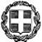 ΕΛΛΗΝΙΚΗ ΔΗΜΟΚΡΑΤΙΑΥΠΟΥΡΓΕΙΟ ΠΑΙΔΕΙΑΣ, ΕΡΕΥΝΑΣ ΚΑΙ ΘΡΗΣΚΕΥΜΑΤΩΝ----ΠΕΡΙΦΕΡΕΙΑΚΗ Δ/ΝΣΗ Π. & Δ. ΕΚΠ/ΣΗΣ ΗΠΕΙΡΟΥ----Δ/ΝΣΗ ΔΕΥΤΕΡΟΒΑΘΜΙΑΣ ΕΚΠΑΙΔΕΥΣΗΣ  Ν. ΑΡΤΑΣ----Ταχ. Δ/νση: Ταγματάρχη Παπακώστα 6Τ.Κ. – Πόλη: 47132 – ΆρταΙστοσελίδα: http://dide.art.sch.grEmail: mail@dide.art.sch.grΠληροφορίες: Μπεκρής ΓεώργιοςΤηλέφωνο: 2681070380FAX: 2681027415ΕΛΛΗΝΙΚΗ ΔΗΜΟΚΡΑΤΙΑΥΠΟΥΡΓΕΙΟ ΠΑΙΔΕΙΑΣ, ΕΡΕΥΝΑΣ ΚΑΙ ΘΡΗΣΚΕΥΜΑΤΩΝ----ΠΕΡΙΦΕΡΕΙΑΚΗ Δ/ΝΣΗ Π. & Δ. ΕΚΠ/ΣΗΣ ΗΠΕΙΡΟΥ----Δ/ΝΣΗ ΔΕΥΤΕΡΟΒΑΘΜΙΑΣ ΕΚΠΑΙΔΕΥΣΗΣ  Ν. ΑΡΤΑΣ----Ταχ. Δ/νση: Ταγματάρχη Παπακώστα 6Τ.Κ. – Πόλη: 47132 – ΆρταΙστοσελίδα: http://dide.art.sch.grEmail: mail@dide.art.sch.grΠληροφορίες: Μπεκρής ΓεώργιοςΤηλέφωνο: 2681070380FAX: 2681027415Άρτα:  07/11/2017Αρ. Πρωτ.:  8757ΕΛΛΗΝΙΚΗ ΔΗΜΟΚΡΑΤΙΑΥΠΟΥΡΓΕΙΟ ΠΑΙΔΕΙΑΣ, ΕΡΕΥΝΑΣ ΚΑΙ ΘΡΗΣΚΕΥΜΑΤΩΝ----ΠΕΡΙΦΕΡΕΙΑΚΗ Δ/ΝΣΗ Π. & Δ. ΕΚΠ/ΣΗΣ ΗΠΕΙΡΟΥ----Δ/ΝΣΗ ΔΕΥΤΕΡΟΒΑΘΜΙΑΣ ΕΚΠΑΙΔΕΥΣΗΣ  Ν. ΑΡΤΑΣ----Ταχ. Δ/νση: Ταγματάρχη Παπακώστα 6Τ.Κ. – Πόλη: 47132 – ΆρταΙστοσελίδα: http://dide.art.sch.grEmail: mail@dide.art.sch.grΠληροφορίες: Μπεκρής ΓεώργιοςΤηλέφωνο: 2681070380FAX: 2681027415ΕΛΛΗΝΙΚΗ ΔΗΜΟΚΡΑΤΙΑΥΠΟΥΡΓΕΙΟ ΠΑΙΔΕΙΑΣ, ΕΡΕΥΝΑΣ ΚΑΙ ΘΡΗΣΚΕΥΜΑΤΩΝ----ΠΕΡΙΦΕΡΕΙΑΚΗ Δ/ΝΣΗ Π. & Δ. ΕΚΠ/ΣΗΣ ΗΠΕΙΡΟΥ----Δ/ΝΣΗ ΔΕΥΤΕΡΟΒΑΘΜΙΑΣ ΕΚΠΑΙΔΕΥΣΗΣ  Ν. ΑΡΤΑΣ----Ταχ. Δ/νση: Ταγματάρχη Παπακώστα 6Τ.Κ. – Πόλη: 47132 – ΆρταΙστοσελίδα: http://dide.art.sch.grEmail: mail@dide.art.sch.grΠληροφορίες: Μπεκρής ΓεώργιοςΤηλέφωνο: 2681070380FAX: 2681027415ΠΡΟΣ: ΣΧΟΛΕΙΑ ΠΕΡΙΟΧΗΣ ΕΥΘΥΝΗΣ ΜΑΣΚΟΙΝΟΠ: ΓΡΑΦΕΙΑ ΠΕΡΙΟΧΗΣ ΕΥΘΥΝΗΣ ΜΑΣ                       Ο Διευθυντής Δ.Ε. Ν. Άρτας                      ΙΩΑΝΝΗΣ Κ. ΓΕΩΡΓΟΓΙΑΝΝΗΣ